    Université Mouloud Mammeri de Tizi-Ouzou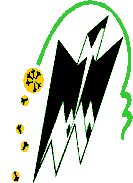 Faculté des sciences économiques,  de gestion et des sciences commerciales Département des sciences Financières et de comptabilité		AVIS de soutenance de mémoire master IIAnnée universitaire 2023/2024    											          Session JuinNom et prénom de l'encadrantSpécialité de MasterNom et prénom de l'étudiant 01 Nom et prénom de l'étudiant 02 HeureDate de soutenanceSalleBELKHAMSA OUERDIAF.BBABADJI SABRINASAHALI MADJDA14H3025/06/202409 SGMEKACHER AMALF.AGREFFOU LilaMESBOUA Narimane14H3025/06/202408 SGBENZEGANE SouhilaF.EHOCINE KARIMAIDARI MANEL14H3025/06/202410 SGMOUMOU OuerdiaF.ECHEBALLAH Kenza MelissaKACED Lyna.14H3025/06/202411 SGOUARAB ALIA.C.GZAIDI Mohamed CherifTAMDA25/06/2024MAMERI NardjesseF.AMERAHI Mohamed Yanis/14H3025/06/202412 SGGUENDOUZI MohammedF.ELALIAM SoniaCHEBALLAH ImanTAMDA25/06/2024TAMDAGUENDOUZI MohammedF.ECHACHOUR AmelBENDJOUDI SarahTAMDA25/06/2024TAMDADAHLAB AniaA.C.GCHALLAL TaharChaâbena Mohammed Aimen15h3025/06/202412 SGGUERMAH HayetF.EMOUKLI KarimaFERHATI  BAHIA15h3025/06/202412 SGOUSSAID AzizF.EDJEBALI MayaKRIRECHE Naila10H0025/06/2024DSFC